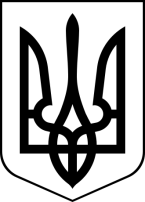 БРОСКІВСЬКИЙ ЗАКЛАД  ЗАГАЛЬНОЇ СЕРЕДНЬОЇ ОСВІТИСАФ'ЯНІВСЬКОЇ СІЛЬСЬКОЇ РАДИІЗМАЇЛЬСЬКОГО РАЙОНУ ОДЕСЬКОЇ ОБЛАСТІ                                              Н А К А З 01.11.2022                                                                                            №137 /О Про затвердження рішеньпедагогічної ради № 2       Відповідно до  рішення  педагогічної ради №2  (Протокол №2  від 31.10. 2022р.)Н А К А З У Ю:      1.Затвердити таке рішення педради з 1 питання «Про підсумки роботи навчального закладу за 2021 – 2022 навчальний рік та завдання педагогічного колективу щодо підвищення якості освітнього процесу у 2022 – 2023 навчальному році.»1.1. Адміністрації школи, керівникам методичних об’єднань, педагогічному колективу виконувати затвердженні рішення протягом навчального року.  2. Ввести в дію рішення педагогічної ради Бросківського закладу з другого питання: «Про адаптацію учнів 5-го класу та роботу педколективу з підвищення успішності та впровадження Державного стандарту базової та повної загальної середньої освіти»2.1.  Заступнику директора з навчально-виховної роботи Лепській Н.І. : 2.2. Удосконалювати роботу щодо організації зв’язків між педагогами різних ступенів навчання: учителів-предметників, класних керівників з учителями початкових класів. 2.3. Забезпечити науково-методичну базу для роботи вчителів у 5-их класах з урахуванням особливостей перебігу процесу адаптації та психологічними новоутвореннями підлітків. 2.4.   Заст. директора з виховної роботи  Щербині М.С.: Спрямувати роботу класних керівників на створення позитивних умов для ефективної адаптації учнів 5 класів.2.5. Вчителям початкових класів:2.6. Прагнути не механічного заучування, а осмисленого запам’ятовування учнями правил та основних понять з навчальних дисциплін;2.7.  Працювати над розвитком зв’язного мовлення учнів, логічного мислення,  орфографічної грамотності (подвоєння приголосних, апостроф);2.8. Активізувати роботу на розвиток концентрації та обсягу уваги.2.9.  Класним керівникам:2.10. Спланувати роботу зі здійснення соціально-педагогічного супроводу за результатами    діагностичних досліджень;2.11.  Спільно з практичним психологом  та соціальним педагогом провести батьківські збори щодо актуальних проблем виховання дітей молодшого підліткового віку, зокрема «Психологія співпраці: як будувати свої взаємини з підлітком?», 2.12. Проводити групові та індивідуальні консультування батьків з проблем адаптації. 3. Ввести в дію рішення педагогічної ради Бросківського закладу з третього питання:  «Про наступність початкової та основної школи . Стан.  Проблеми. Перспективи ( класно-узагальнюючий контроль освітнього процесу у 5-тих класах)»3.1.   Заступнику директора з навчально-виховної роботи Лепській Н.І. : 3.2. Узяти під контроль організацію освітнього процесу, спрямовану на підвищення рівня навчальних досягнень учнів 5-их класів та усунення проблем наступності в навчанні. 3.3. Здійснювати контроль за діяльністю класного керівника, учителів-предметників, що працюють у 5-их класів, з урахуванням специфіки даного періоду й результатів діагностики. 3.4. Систематично аналізувати проблемні ситуації в навчально-виховній роботі з учнями 5-их класів з залученням класних керівників, учителів - предметників, психолога. 3.5. Залучити членів педколективу до самоактуалізації та самореалізації з питань наступності в процесі навчання при переході до середньої ланки освіти.3.6. Посилити контроль за дотриманням Єдиних вимог учнями 5-х класів щодо зовнішнього вигляду, культури спілкування, морально-етичних норм поведінки в школі та громадських місцях.      4.Ввести в дію рішення педагогічної ради Бросківського закладу з четвертого питання  «Професійний розвиток вчителя та учня через організацію дистанційного навчання»4.1. забезпечити організацію діяльності закладу освіти в умовах режиму дистанційного навчання;4.2. узгодити правила та розклад взаємодій усіх учасників освітнього процесу для виконання освітніх програм закладу. 4.3. Педагогічним працівникам школи:4.4. Продумано обирати форми та методи, засоби дистанційного навчання, доцільно визначати синхронний чи асинхронний режими проведення уроків4.5. Коригувати власні календарно-тематичні плани, оптимізувати матеріал та очікувані результати, заплановані на період дистанційного навчання.4.6 Суворо дотримуватися тривалості дистанційних уроків згідно вимог та рекомендацій відповідно до наказу МОЗ України від 25.09.2020 № 2205 "Про затвердження Санітарного регламенту для закладів загальної середньої освіти 4.7 Оцінювання результатів дистанційного навчання учнів здійснювати згідно рекомендацій лист МОН №1/9-213 від 16.04.2020.5. Ввести в дію рішення педагогічної ради Бросківського закладу з п’ятого питання  «Оцінка ефективності реалізації проблеми формування готовності сучасного педагога до впровадження інноваційних технологій в педагогічну практику»5.1 Провести анкетування формування готовності педагогів до інноваційної діяльності;5.2 Вивчити здібності педагога до творчого саморозвитку в процесі інноваційної діяльності(за методикою І.В.Нікішіна)5.3 Педагогічним працівникам:5.4. Перебудовувати педагогічні цілі у зв’язку зі змінами педагогічної ситуації;5.5. Виходити з мотивації учнів при плануванні та організації навчально-виховного процесу;5.6. Рефлексувати власний досвід у контексті загальнолюдських цінностей.6. Ввести в дію рішення педагогічної ради Бросківського закладу з шостого питання «Про затвердження сертифікатів, щодо підвищення кваліфікації»6.1. Затвердити сертифікати щодо підвищення кваліфікації наступних вчителів:Голобородько Т. Д., Храпавицької В. Д., Лосунової О. О., Малахової М. В., Колісницької Н. Ю., Трифонової Н. М. 7.     Контроль за виконанням наказу залишаю за собою.Директор                                                                              Алла ВОДЗЯНОВСЬКАЗ наказом ознайомлені:Лепська Н. І.Щербина М. С.Голобородько Т. Д.Храпавицька В. Д. Лосунова О. О.Малахова М. В.Колісницька Н. Ю.Трифонова Н. М. 